Exercice1 ( 6 points)Résoudre dans les équations suivantesExercice2 (4 points)1) Montrer que 3) Calculer Exercice3 (7points)  On donne dans un repère orthonormé (O,,) les points A(2,1) , B(4,5) , C(-2,3) et D(-1,5)1) Placer les points A, B, C et D.2)a) Calculer les composantes des vecteurs  et b) En déduire que (AB) et (CD) sont parallèles.3) Montrer que le triangle ABC est isocèle rectangle en A.4) Déterminer les coordonnées du point E tel que ABCE soit un parallélogramme.5) Soit H(t ; t+2).Déterminer le réel t pour que A , B et H soient alignées.   Exercice 4 ( 3 points)1)Soit ABC un triangle et G sont centre de gravitéDéterminer les coordonnées de G dans le repère 2) Soit A, B et C trois points du plan tel que Montrer que les deux vecteurs sont colinéaires 3) Ecrire a l’aide d’un seul radical Une  correction PossibleExercice1 ( 6 points)Exercice2 (4 points)3)  Exercice  On donne dans un repère orthonormé (O,,) les points A(2,1) , B(4,5) , C(-2,3) et D(-1,5)1) Placer les points A, B, C et D.2)a) Calculer les composantes des vecteurs  et b) En déduire que (AB) et (CD) sont parallèles.3) Montrer que le triangle ABC est isocèle rectangle en A.4) Déterminer les coordonnées du point E tel que ABCE soit un parallélogramme.5) Soit H(t ; t+2).Déterminer le réel t pour que A , B et H soient alignées.   Site web1 : http://www.matheleve.net/Site web 2: http://www.devoir.tn/Email :matheleve@gmail.com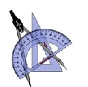 Lycée Ali Bourguiba Bembla    2 ème  Sci 1 et 2Lundi 29-10-2013 Chortani Atef